Viele Dinge, die für uns selbstverständlich sind, gab es im alten Rom in dieser Form nicht. Stelle Vermutungen an,  welche Gegenstände die Römer anstelle der folgenden modernen Gegenstände verwendeten. Schreibe deine Ideen auf.Zeitreise ins alte Rom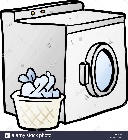 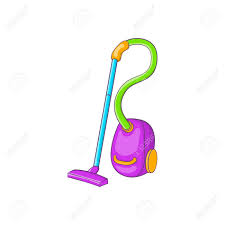 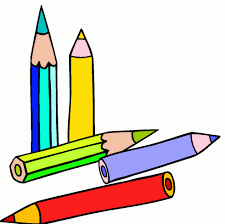 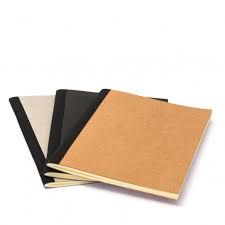 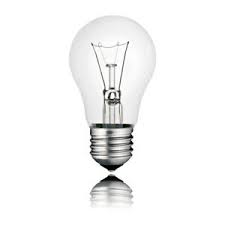 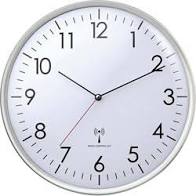 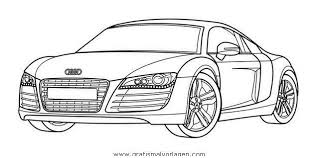 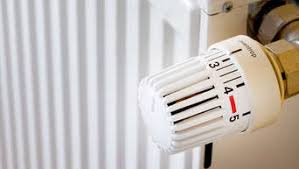 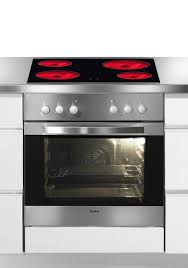 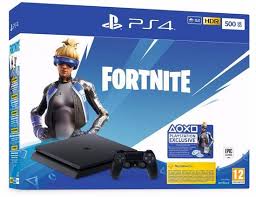 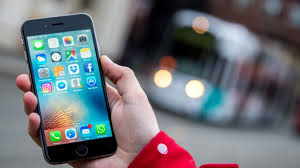 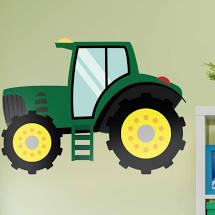 